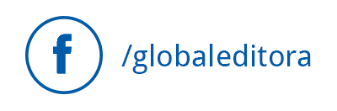 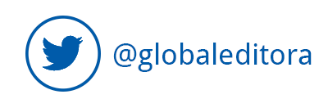 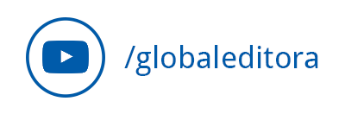 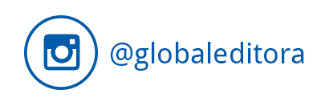 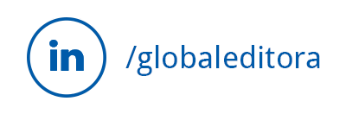 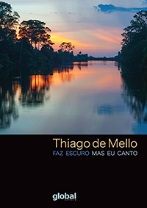 Título: Faz escuro mas eu cantoAutor: Thiago de MelloEditora: Global EditoraPáginas: 96Formato (larg. x lomb. x alt.): 16 cm x  0,5 mm x 23 cmCapa: Brochura 4 x 1 cores / Miolo: PB	Encadernação: Brochura costuradaAcabamento: Laminação brilho na capaPreço: R$ 39,00	ISBN: 978-85-260-2362-8 / EAN: 9788526023628Número de catálogo: 3830Lançamento: Agosto de 2017Origem: Nacional / Idioma: PortuguêsEdição: 24ª ediçãoGênero: PoesiaCDD: 869.1Informações à imprensa:Carla Haas – MTb 64.064/SPTel.: (11) 3277-7999 – Ramal 276carla@globaleditora.com.br
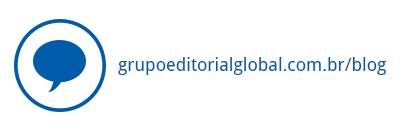 Faz escuro mas eu cantoAutor: Thiago de Mello Com depoimento de Pablo Neruda            Faz escuro mas eu canto (Global Editora, 96 páginas, R$ 39), livro de poemas de Thiago de Mello publicado em 1965, é sempre lembrado por seu autor como seu livro mais querido. Quem conhece Thiago ou já teve a oportunidade vê-lo falar, percebe logo de pronto como sua postura generosa no que diz respeito a tudo que a vida lhe proporciona marca a vivacidade das imagens e sentimentos evocados em seus poemas. 	Com a instalação da ditadura militar no Brasil em 1964, os ventos para Thiago não foram nada favoráveis. Na ocasião em que esteve preso, deparou-se com um de seus versos escritos na cela: “Faz escuro mas eu canto/ Porque a manhã vai chegar”. Era o sinal de que sua luta incessante pelo respeito à vida humana encontrava eco e precisava ser levada adiante.	A presente edição de Faz escuro mas eu canto traz carinhoso depoimento de Pablo Neruda, de quem o poeta se tornaria amigo e com quem compartilharia momentos de alegria e de tensão durante o período em que esteve exilado no Chile. 	Escritos em um momento em que o Brasil atravessava tempos sombrios, os poemas do livro são tingidos por um sopro renovador que encanta e acalenta o coração inquieto da humanidade.“Já é quase tempo de amorColho um sol que arde no chãoLavro a luz dentro da cana,minha alma no seu pendãoMadrugada camponesaFaz escuro (já nem tanto)vale a pena trabalhar.Faz escuro mas eu cantoPorque a manhã vai chegar.”Sobre o autor: Thiago de Mello nasceu em Barreirinha, Amazonas, em 1926. Poeta e diplomata (demitiu-se após o golpe de 1964), ele foi amigo e tradutor de grandes poetas latino-americanos. Mas a sua poesia, amorosa e libertária, permanece como sua grande obra. Traduzido e publicado em muitos países, é extensa a sua bibliografia. O poeta vive hoje no coração da floresta, à beira do rio Andirá, na casa que Lúcio Costa inventou para ele. Pela Global Editora, Thiago integra o Roteiro da Poesia Brasileira – Anos 50, com seleção e prefácio de André Seffrin. Também organizou Poetas da América de Canto Castelhano e tem publicado Amazonas – Pátria da água e Melhores Poemas Thiago de Mello com seleção e prefácio de Marcos Frederico Krüger Aleixo.